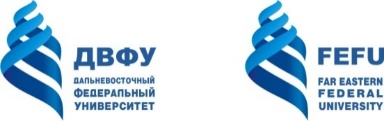 МИНИСТЕРСТВО НАУКИ И ВЫСШЕГО ОБРАЗОВАНИЯ РОССИЙСКОЙ ФЕДЕРАЦИИФедеральное государственное автономное образовательное учреждение высшего образования«Дальневосточный федеральный университет»(ДВФУ)ШКОЛА ЭКОНОМИКИ И МЕНЕДЖМЕНТАПОЯСНИТЕЛЬНАЯ ЗАПИСКАк проекту«ххххххххххххххх»г. Владивосток2023СодержаниеОписание проблемной области и актуальости проекта	…....Описание проектных инструментов……………………………………………Обоснование научности проведенного исследования …………………………Описание концепции проектного решения……………………………………Внедрение проектаСписок использованных источников	Приложение 	Описание проблемной областиОписание проектных инструментовОбоснование научности проведенного исследованияОписание концепции проектного решенияВнедрение проектаСписок использованных источниковАфанасьева, С. В. Становление и развитие экологического образования и просвещения / С. В. Афанасьева // Вестник Дальневосточной государственной социально-гуманитарной академии. – 2010. – № 2(6). – С. 14-25. – EDN PDVLTZ. – URL: https://elibrary.ru/item.asp?id=17996862 Приложение Департамент туризма и гостеприимстваВыполнили студенты группыБ1121-43.03.02Антонова Анастасия АндреевнаВовк Полина МаксимовнаРыжкова Валерия ДмитриевнаРуководитель проекта: Гатауллина Светлана Юрьевна, доцент Департамента туризма и гостеприимства